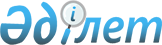 О проекте Указа Президента Республики Казахстан "О подписании Протокола о внесении изменения в Договор о Евразийском экономическом союзе от 29 мая 2014 года в части нераспространения его положений по зачислению и распределению сумм ввозных таможенных пошлин на правоотношения, возникшие в сфере недропользования в Республике Казахстан по контрактам, заключенным до 1 июля 2010 года"Постановление Правительства Республики Казахстан от 29 апреля 2023 года № 343.
      Правительство Республики Казахстан ПОСТАНОВЛЯЕТ:
      внести на рассмотрение Президента Республики Казахстан проект Указа Президента Республики Казахстан "О подписании Протокола о внесении изменения в Договор о Евразийском экономическом союзе от 29 мая 2014 года в части нераспространения его положений по зачислению и распределению сумм ввозных таможенных пошлин на правоотношения, возникшие в сфере недропользования в Республике Казахстан по контрактам, заключенным до 1 июля 2010 года". О подписании Протокола о внесении изменения в Договоро Евразийском экономическом союзе от 29 мая 2014 года в части нераспространения его положений по зачислению и распределению сумм ввозных таможенных пошлин на правоотношения, возникшие в сфере недропользования в Республике Казахстан по контрактам, заключенным до 1 июля 2010 года
      В соответствии с подпунктом 1) статьи 8 Закона Республики Казахстан "О международных договорах Республики Казахстан" ПОСТАНОВЛЯЮ:
      1. Одобрить прилагаемый проект Протокола о внесении изменения в Договор о Евразийском экономическом союзе от 29 мая 2014 года в части нераспространения его положений по зачислению и распределению сумм ввозных таможенных пошлин на правоотношения, возникшие в сфере недропользования в Республике Казахстан по контрактам, заключенным до 1 июля 2010 года.
      2. Подписать от имени Республики Казахстан Протокол о внесении изменения в Договор о Евразийском экономическом союзе от 29 мая 2014 года в части нераспространения его положений по зачислению и распределению сумм ввозных таможенных пошлин на правоотношения, возникшие в сфере недропользования в Республике Казахстан по контрактам, заключенным до 1 июля 2010 года.
      3. Настоящий Указ вводится в действие со дня его подписания.
      Астана, Акорда, 2023 года
      № ____ ПРОТОКОЛ
о внесении изменения в Договор о Евразийском экономическом союзе от 29 мая 2014 года в части нераспространения его положений по зачислению и распределению сумм ввозных таможенных пошлин на правоотношения, возникшие в сфере недропользования в Республике Казахстан по контрактам, заключенным до 1 июля 2010 года
      Государства – члены Евразийского экономического союза, именуемые в дальнейшем государствами-членами,
      руководствуясь статьей 115 Договора о Евразийском экономическом союзе от 29 мая 2014 года,
      согласились о нижеследующем: Статья 1
      Дополнить пункт 1 Протокола о порядке зачисления и распределения сумм ввозных таможенных пошлин (иных пошлин, налогов и сборов, имеющих эквивалентное действие), их перечисления в доход бюджетов государств-членов (приложение № 5 к Договору о Евразийском экономическом союзе от 29 мая 2014 года) абзацем следующего содержания:
      "Настоящий Протокол не распространяется на правоотношения, связанные с ввозом товаров в рамках контрактов в сфере недропользования, в том числе по соглашениям о разделе продукции, заключенных Республикой Казахстан до 1 июля 2010 года, которыми предусмотрено освобождение и (или) возмещение ввозных таможенных пошлин.". Статья 2
      Настоящий Протокол вступает в силу с даты получения депозитарием по дипломатическим каналам последнего письменного уведомления о выполнении государствами-членами внутригосударственных процедур, необходимых для его вступления в силу, и распространяется на правоотношения, возникшие с 1 ноября 2014 года.
      Совершено в городе ____________ "____" ___________20___ года в одном подлинном экземпляре на русском языке.
      Подлинный экземпляр настоящего Протокола хранится в Евразийской экономической комиссии, которая, являясь депозитарием настоящего Протокола, направит каждому государству-члену его заверенную копию.
					© 2012. РГП на ПХВ «Институт законодательства и правовой информации Республики Казахстан» Министерства юстиции Республики Казахстан
				
      Премьер-МинистрРеспублики Казахстан

А. Смаилов

      ПрезидентРеспублики Казахстан

К.Токаев
ОДОБРЕН
Указом Президента
Республики Казахстан
от _________ 2023 года № __Проект
За РеспубликуАрмения

За РеспубликуБеларусь

За РеспубликуКазахстан

За КыргызскуюРеспублику

За РоссийскуюФедерацию
